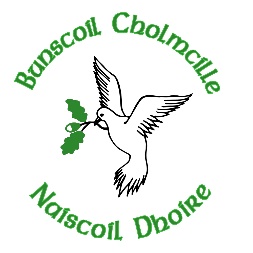 A thuismitheoirí/choimeadaí, a chairde,We are delighted to be able to now say that we are returning to school using Plan A that was forwarded to you recently.Children from Rang 3 to Rang 7 will return to school full time from 1 September. Information regarding staggered arrival and home times will follow next week.The week from 24-28 August will be an induction period for your child, he/she will become accustomed to new routines and procedures, get to know their teacher and meet with their friends again.As no services will be available from the 24-28 August, all children will come to school at the staggered times as indicated and will go home between 12.00 and 12.30.Return date for classesInduction Week: 24-28 August: from 8.55-12.30(Please adhere to these times as much as possible)24 August: Rang 7, Rang 5, Naíscoil Dhoire group, Rang 1 group, Rang 2 group25 August: Rang 4,26 August: Rang 3, Rang 6Arriving at schoolArrival time for FAMILIES will be staggered by family surname.For all others, arrival will be as normal, 8.55am and hometime will be 12.30.Below is for families onlyRanganna do 2021 / Classes for 2021Naíscoil Dhoire: Múinteoir Nuala Mhic Giolla BhuíRang 1: Múinteoir Clíona Nic CionnaithRang 2: Múinteoir Caroline Mhic CollaRang 3: Múinteoir Aisling Ní Mhaolómhair** Rang 4: Múinteoir Conchúr mac Diarmada** Rang 5: Múinteoir Máire Mhic LochlainnRang 6/7: Múinteoir Róisín Mhic Giolla Bhuí** The principal will be taking 2 principal release days per week once children settle well back at school. In this case, Rang 4 and Rang 5 will be taught as separate classes for 3 days of the week and will be combined on Thursday and Friday. Important PointsRang 2-7: When children return to school, they will be provided with a pack which will include a pencil, rubber, sharpener, colouring pencils, ruler, pritt-stick and small scissors. Rang 1 will be provided with a similar pack when they need it.We advise that each child has their own similar pack at home to complete homework tasks.The school stationery pack will remain at school as no items will come to school or go home from school each day. Children should wear their school uniform each day. It may be good practice to change from the uniform when children return home each day so it remains clean. Essentials that can be brought to school are; a water bottle, a healthy snack, a plastic washable lunch box if not receiving a school meal and a coat. (we will begin to provide sos as per last year soon)No school bags or any other items should be brought in until further notice.We plan to spend a lot of time outdoors, please ensure your child wears a coat with a hood every day. Your child’s name should be written on their coat. As Monday, 31 August is a bank holiday, school will be closed.Please check other information which was uploaded to the wchool website last week.Sloinnte/Surnames for familiesArrival Home TimeA - E8.5512.00F -  K9.0512.10L – M (M, Mc, Mac)9.2012.20N-Z    9.3012.30